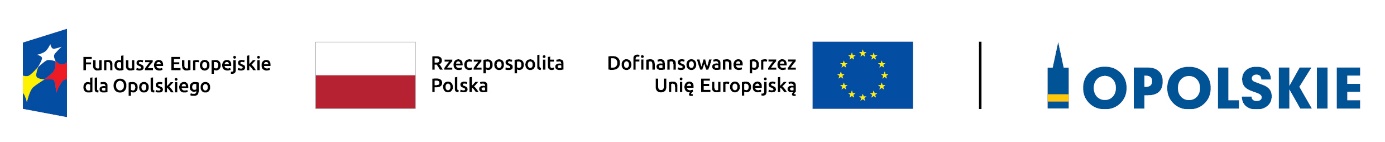 Lista projektów złożonych w ramach postępowania niekonkurencyjnego dla działania 4.1 Infrastruktura drogowa FEO 2021-2027 zakwalifikowanych do I etapu oceny, tj. oceny formalnej.     Źródło: opracowanie własne na podstawie danych z LSI FEO 2021-2027.Lp.Nr wnioskuNazwa wnioskodawcyTytuł projektu1.FEOP.04.01-IZ.00-0008/23Województwo OpolskieRozbudowa drogi wojewódzkiej nr 416 
na odcinku Pietna - Ściborowice2.FEOP.04.01-IZ.00-0009/23Województwo OpolskieRozbudowa drogi wojewódzkiej nr 429 
w miejscowości Prószków.3.FEOP.04.01-IZ.00-0010/23Województwo OpolskieRozbudowa drogi wojewódzkiej nr 901 
na odcinku Żędowice-Kielcza